Centrum špeciálno-pedagogického poradenstva, Jána Vojtaššáka 13,  Žilina, ako súčasť Špeciálnej základnej školy s materskou školou, Jána Vojtaššáka 13,  Žilina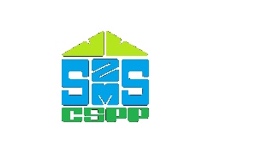 ----------------------------------------------------------------------------------------------------------------------------------------Mentálne postihnutieMentálne postihnutie predstavuje zníženú schopnosť, ktorá je charakteristická výraznými obmedzeniami v intelektových funkciách, a tiež v adaptačnom správaní, čo sa prejavuje deficitom schopnosti myslieť v abstraktných pojmoch, obmedzenými praktickými zručnosťami potrebnými pre samostatný život jednotlivca. Stupne mentálneho postihnutia: Ľahké mentálne postihnutie – IQ od 50 – 69Stredné mentálne postihnutie – IQ od 35 – 49Ťažké mentálne postihnutie – IQ od 20 – 34Hlboké mentálne postihnutie – IQ pod 20Odporúčania pre rodičov: Ak rodič zaznamená u svojho dieťaťa, že vývin intelektových schopností nezodpovedá celkom bežnému štandardu, mal by sa čo najskôr objednať na vyšetrenie v poradenskom zariadení u psychológa, ktorý prostredníctvom testov určí pásmo intelektu a poradí, ako s dieťaťom ďalej pracovať,Špeciálny pedagóg ďalej odporúča, ako postupovať vo výchovno-vzdelávacom procese podľa stupňa mentálneho postihnutiaV komunikácii s dieťaťom s mentálnym postihnutím používať jednoduché vety, pri odovzdávaní pokynov a postupov súčasne demonštrovať, čo je od dieťaťa očakávané,Snažiť sa nepoužívať menej obvyklé slová a abstraktné pojmy,Krátke jednoznačné vety je možné doplniť obrázkom, fotografiou či inou formou vizuálnej podpory (piktogramom a pod.),Nacvičovať s dieťaťom praktické činnosti sebaobsluhy, aby v rámci svojich možností a schopností dosiahlo čo možno najväčšiu samostatnosť, V rámci aktivít zameraných na rozvoj dieťaťa (najmä v oblasti rozvoja kognitívnych schopností), vychádzať z aktuálnej úrovne rozvoja schopností a zručností u konkrétneho dieťaťa a nie z očakávaných schopností a zručností pre daný vek.Kde sa môžu vzdelávať deti a žiaci s mentálnym postihnutím? v špeciálnej škole pre deti a žiakov s mentálnym postihnutím  (tu má dieťa do vzdelávania automaticky zaradené jemu potrebné špecifické predmety podľa stupňa mentálneho postihnutia) v špeciálnej triede pre deti a žiakov s mentálnym postihnutím, zriadenej v bežnej škole (ak ju škola má zriadenú) v každej bežnej škole formou školskej integrácie, ak škola dokáže vytvoriť na vzdelávanie konkrétneho dieťaťa alebo žiaka primerané jemu potrebné podmienky (podmienkou je, že škola musí mať školského špeciálneho pedagóga).Odporúčania pre pedagógov pri práci so žiakom s mentálnym postihnutím: dávať zreteľné a jednoznačné inštrukcie,zadať zakaždým len jednu úlohu a overiť si, či jej zadanie pochopil,nové typy úloh riešiť najprv spoločne, rozdeliť na menšie kroky,poskytnúť dostatok času na odpoveď a rešpektovať pracovné tempo,zadávať častejšie úlohy s možnosťou označenia správnej odpovede, zriedkavejšie úlohy, ktoré vyžadujú samostatnú písomnú formuláciu odpovede,striedať činnosti a pracovné tempo,zamedziť tomu, aby dlhší čas len pasívne počúval,zaraďovať krátke relaxačné chvíľky,vytvoriť podmienky pre pozitívne hodnotenie na upevnenie kladných zážitkov v triede,oceniť aj malý úspech žiaka a tak ho motivovať k učeniu,klásť požiadavky, ktoré je schopný splniť vzhľadom na mentálne postihnutie, modifikovať spôsob, akým sa žiak oboznamuje s učivom,vytvárať priestor pre časté opakovanie učiva s cieľom upevňovať základné vedomosti a zručnosti,vytvárať atmosféru vzájomného pochopenia a podpory od intaktných spolužiakov,zapájať žiaka do všetkých spoločných činností triedy,dávať možnosť participovať na práci v skupine žiakov zadaním úlohy, ktorú je schopný riešiť,zohľadniť jeho prípadnú motorickú instabilitu a minimalizovať nežiaduce prejavy správania,umožniť používať kompenzačné pomôcky, ktoré mu uľahčia učenie (PC, kalkulačka, tabuľka sčítania, gramat. tabuľky), zabezpečiť dostatočné množstvo názorných pomôcok,dostatočne konkretizovať preberané učivo,orientovať učenie na využiteľnosť v situáciách praktického života,stanoviť si s rodičmi žiaka pravidlá domácej prípravy na vyučovanieAutor: Mgr. Margaréta Huljaková Zdroj: https://www.minedu.sk/data/att/14970.pdfhttp://www.statpedu.sk/sites/default/files/nove_dokumenty/deti-a-ziaci-so-zdravotnym- znevyhodnenim/Aplikacia_VPpre_ZZ_VIN_2016.pdf